WE CALL IT/WORKDAY CALLS ITDecision Tree for Travel Documents, Payment Vouchers, and Purchase Orders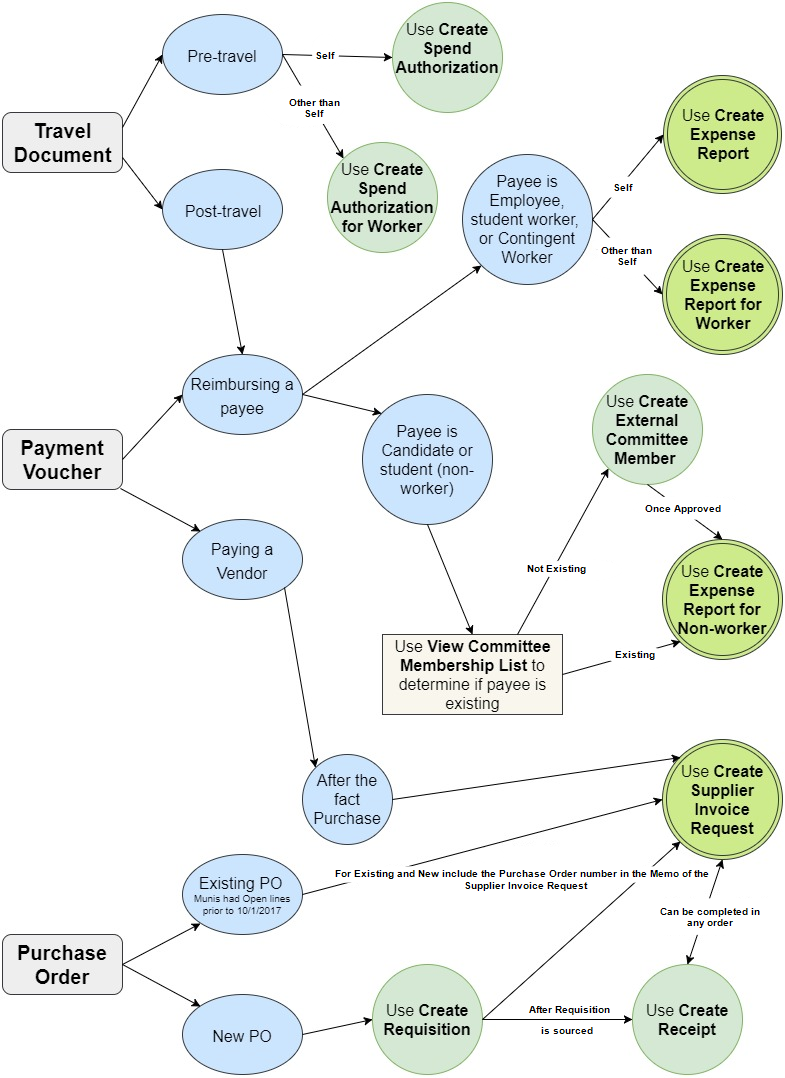 